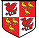 THE COBTREE CHARITY TRUST LIMITEDRegistered Charity No. 208455FoundersSir Garrard Tyrwhitt-Drake D.L. J.P.Lady Edna Tyrwhitt-Drake J.P.Chairman: Sandra KnatchbullSecretary: 3 Thurnham Oast, Aldington Lane, Thurnham  ME14 3LLEmail:cobtreecharitytrust@outlook.comWebsite: www.cobtreecharitytrust.orgGRANT APPLICATION FORMThe Trust invites applications using this pro forma.  The Trustees hold meetings to award grants quarterly, in January, April, July and October.  This form must be returned in word-processed format to the email address above by the first of the month prior to the next meeting. It will be circulated to Trustees for consideration in advance of the meeting.  Other material if in small electronic files or compressed format will also be circulated.  Such other material may also be sent as hard copy and in that case, this information will be seen by Trustees at the meeting.ORGANISATIONCONTACT NAME(S)POSTAL ADDRESS (including postcode)[start here and use more space as required]PHONE NOE-MAIL ADDRESSWEBSITEPURPOSE OF ORGANISATION[start here and use more space as required]PROJECT DETAILSPURPOSE OF PROJECT[start here and use more space as required]PERIOD OF PROJECT (if more than one year)TARGET GROUP AND SPECIAL NEEDS OF THE GROUP[start here and use more space as required]PROPOSED OUTCOME[start here and use more space as required]WHAT CRITERIA WILL YOU USE TO MEASURE SUCCESS OF THE PROJECT?[start here and use more space as required]FINANCE REQUIRED AND DETAILS OF ITS ALLOCATION (Some breakdown of costing is expected; sums rounded to the nearest thousand pounds are not acceptable)[start here and use more space as required]ACCOUNTANCY ARRANGEMENTS (Who will hold the money and who audits it?)[start here and use more space as required]You are encouraged to expand on any of the aspects listed above by attaching a more detailed description or typing it below.  You may also wish to attach literature relating to the general aims, objectives and provision made by your agency.  Appropriate website references are acceptable.  Such material will be helpful to the Trustees in considering the quality and relevance of the application; but see note above about the limitations of hard copy.